 ROMANIA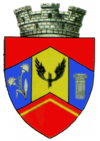 JUDETUL HUNEDOARAPRIMARIA ORASULUI SIMERIAServiciul Gospodărie, Utilități publice, Mediu, PășuniNR. 14284 / 28.10.2022 Proces verbal de afisareÎn data de  28.10.2022 , s-a procedat la afişarea proiectului de hotarâre privind instituirea taxei speciale de salubrizare și aprobarea Regulamentului de instituire și administrare a taxei speciale de salubrizare în Orașul SimeriaProiectul de hotărâre mai sus mentionat , pentru aplicarea Legii nr.52/2003, privind transparent decizionala in administatia publica, republicata, a fost afişat atât la sediul instituţiei, cât și pe site-ul Primăriei orașului Simeria la adresa WWW.primariasimeria.ro, secțiunea TRANSPARENȚĂ DECIZIONALĂ.	           Șef serviciu,                     Iacob GeorgeÎntocmit,Inspector de specialitate,Felciuc Eduard